3rd GradeFIRST QUARTER CORE COMPETENCE DEVELOPMENT 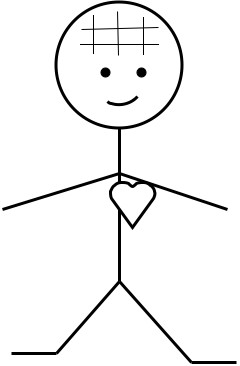 For resources to support first quarter progress, go tohttp://teacher.depaul.edu.Polk Bros. Foundation Center for Urban Educationat DePaul UniversityMATH MIX: New and Continuing PRIORITIESResearch confirms that if the math curriculum includes “frequent cumulative review” that enables students to retain greater math competence.  Among sources supporting this “mix” is the report “Assisting Students Struggling with Mathematics” of the What Works Clearinghouse, IES Practice Guide, US Department of Education.  This chart is designed to organize planning for new math content and inclusion of math learned earlier in the school year in activities such as: learning centers; “bell ringers”; homework, art, science, social science--Integrating math into science and social science makes math more meaningful.Homework Essential: Students need to take home an example of how to solve problems—that they prepare so they can practice correctly.  Encourage math games—matching, problem solving, measurement tasks, and math projects.Daily kinds of assessment: __glossary  __journal   __my own example  __solve a problem__ _______________   __ _________________________________Weekly kinds of assessment: __solve problem, explain patterns and strategies   __write math booklet __make my own “anchor chart”     __make “math path”—steps to solution__ __________________________   __ ________________READING COMPETENCIESStandard 1 is part of accomplishing each competence: read closely--carefully 
and completely--to respond to questions with text-based evidence/examples.The reading competence development is designed to reach Standard 10: By the end of the year…Nonfiction reading competencies are developed each week in science or social science—ideally students work on only one nonfiction subject for five weeks so that students learn that content and learn how to read nonfiction.Readings, Timelines, and Activity Resources for learning about Chicago: http://teacher.depaul.edu  andthe Chicago History Museum https://www.chicagohistory.orgSOURCE of Common Core Standards cited in this guide: http://www.corestandards.orgThe standards have been issued with a public license that allows them to be republished for any purpose that supports the standards initiative. © Copyright 2010. National Governors Association Center for Best Practices and Council of Chief State School Officers. All rights reserved.The Speaking and Listening Standards are Keys to Learning ACROSS the Curriculum—including SEL.  Check the standards you will emphasize during “collaborative conversations” and presentations. Comprehension and CollaborationSL.3.1 Engage effectively in a range of collaborative discussions (one-on-one, in groups, and teacher-led) with diverse partners on grade 3 topics and texts, building on others’ ideas and expressing their own clearly.__SL.3.1a Come to discussions prepared, having read or studied required material; explicitly draw on that preparation and other information known about the topic to explore ideas under discussion.__SL.3.1b Follow agreed-upon rules for discussions (e.g., gaining the floor in respectful ways, listening to others with care, speaking one at a time about the topics and texts under discussion).__SL.3.1c Ask questions to check understanding of information presented, stay on topic, and link their comments to the remarks of others.__SL.3.1d Explain their own ideas and understanding in light of the discussion.SL.3.2 Determine the main ideas and supporting details of a text read aloud or information presented in diverse media and formats, including visually, quantitatively, and orally.SL.3.3 Ask and answer questions about information from a speaker, offering appropriate elaboration and detail.Presentation of Knowledge and IdeasSL.3.4 Report on a topic or text, tell a story, or recount an experience with appropriate facts and relevant, descriptive details, speaking clearly at an understandable pace.SL.3.5 Create engaging audio recordings of stories or poems that demonstrate fluid reading at an understandable pace; add visual displays when appropriate to emphasize or enhance certain facts or details.SL.3.6 Speak in complete sentences when appropriate to task and situation in order to provide requested detail or clarification. Students exercise Speaking and Listening competencies as they proceed through the gradual release of responsibility.Integrate the Conventions in Writing and Speaking.NWEA Literature Interpretation Terms    CCSSR4—expand academic vocabulary.The following terms are included in NWEA questions from grades 3-8.The following week-to-week plans include literacy terms that should be applied by students as they analyze texts during the two-weeks for which they are listed. Many will be repeated during subsequent quarters since they are transferrable across texts.Choose the terms to introduce and use each quarter. Third Grade:  First Quarter, Weeks 1-2 Learning PrioritiesSEL Connects: literature, history, science, math—     learning—life—SEL is everywhere!Example--You can set  up a display—choose traits that students illustrate with their own examples.What character traits are most important to our classroom community?  Here are three.  Add yours!Personalize learning from the beginning:Make a Literacy Survey to Learn What Your Students Like.You can complete this survey in a few different ways.  Students can write their   answers and then cut out the rectangles and make a bar graph.  Students can interview each other.  Students can fill in the boxes and give you the page to keep now and then take the same survey in a few months to see how their ideas change.  PreK-1st grade  students can give their responses orally or draw pictures.Third Grade: First Quarter, Weeks 3-4 Learning PrioritiesThird Grade: First Quarter, Weeks 5-6 Learning PrioritiesThird Grade:  First Quarter, Weeks 7-8 Learning PrioritiesThird Grade:  First Quarter, Week 9 Learning PrioritiesWeek ofNew MathMath “Mix”—Content to RevisitREADING LITERATUREREADING NONFICTIONKEY IDEAS AND DETAILSKEY IDEAS AND DETAILS2. Recount stories, including fables, folktales, and myths from diverse cultures; determine the central message, lesson, or moral and explain how it is conveyed through key details in the text.2. Determine the main idea of a text; recount the key details and explain how they support the main idea.3. Describe characters in a story (e.g., their traits, motivations, or feelings) and explain how their actions contribute to the sequence of events.3. Describe the relationship between a series of historical events, scientific ideas or concepts, or steps in technical procedures in a text, using language that pertains to time, sequence, and cause/effect.CRAFT AND STRUCTURECRAFT AND STRUCTURE4. Determine the meaning of words and phrases as used in a text, distinguishing literal from nonliteral language.4. Determine the meaning of general academic and domain-specific words and phrases in a text relevant to a grade 3 topic or subject area.5. Refer to parts of stories, dramas, and poems when writing or speaking about a text, using terms such as chapter, scene, and stanza; describe how each successive part builds on earlier sections.5. Use text features and search tools (e.g., key words, sidebars, hyperlinks) to locate information relevant to a given topic efficiently.INTEGRATION OF KNOWLEDGE AND IDEASINTEGRATION OF KNOWLEDGE AND IDEAS7. Explain how specific aspects of a text’s illustrations contribute to what is conveyed by the words in a story.7. Use information gained from illustrations (e.g., maps, photographs) and words in a text to demonstrate understanding of the text …comprehend literature, including stories, dramas, and poetry, at the high end of the grades 2–3 text complexity band independently and proficiently.…comprehend informational texts, including history/social studies, science, and technical texts, at the high end of the grades 2–3 text complexity band independently and proficiently.alliteration analogyauthor’s purposecharacteristicscharacterizationclichéclimaxcolloquialismconclusionconflictconnotationconsonancecontextdetaildialogue diarydramaemotionentertainevaluateevent evidenceexaggerationexampleexcerptexposition (fiction)fablefalling actionfantasyfeelingfictionfictional figurative languagefigure of speechfirst person flashback folk taleforeshadowinggenrehistorical fictionhumor hyperboleiambic pentameteridiom illustration imageimageryironylegendliterary device literary elementliteraturemain charactermetaphor meterminor detailmoodmoralmythnarratenarrative narrator novelomniscient onomatopoeia order of eventsoxymoronparableparadoxparagraph Passagephraseplot poempoetpoetrypoint of viewpredictproblem and solutionpunqualitiesrepetitionresolution resolverhyme rhythmriddlerising actionsatirescansionscenesecond personselection sensory detail (senses)sequencesetting short story similesonnetstanzastructuresummarizesummary support suspensesymbolsymbolismsymbolizesynecdochetaletall talethemethird personthird person objectivethird person omniscienttitletitle pagetonetraitviewpointvoiceword playworld literatureLiterature Genre__fairy tale  __folk tale__realistic fiction   __fable____________________fairy tale  __folk tale__realistic fiction   __fable__ ______________________Reading LiteratureCCSSRL3:3 analyze characters Infer the meaning of a word in contextCCSSR4—ongoing—include weekly.literary terms: character, action, trait; context; evidenceTake reading interest survey.What do you like about reading stories?RELATE CHARACTER ACTIONS TO TRAITS  (relates to organizing a collaborative classroom—see next page.)character traitsDraw characters, showing traits.Character  Trait_Evidence_INTEGRATE WRITING: Descriptive sentences.  Describe a character, person, or place so clearly another student can identify.How does a writer tell you a character’s traits?RELATE CHARACTER  TRAITS AND ACTIONS and MOTIVESDescribe and analyze character, motives, plot Who    Does What     WhyINTEGRATE WRITING: JOURNAL—start the reader’s journal, telling what you liked and learned about literature this week.Nonfiction Sources__topic book  __video  __museum exhibit  __dictionary   __map__online reference tool ________________topic book  __video  __museum exhibit  __dictionary   __map__online reference tool ______________ScienceCCSSRI.3.2Identify important informationScience Interest Survey:What do you like about science?What is your favorite science topic?Write and draw to explain it.How do people learn science?Learn about a topic by reading, observing, then.List what you think the most important facts are that you see in the pictures or diagrams.Make glossary of words you think are important.Social ScienceCCSSRI.3.2Classify and evaluate informationTake knowledge and interest survey:What do you like about the city of Chicago?PlacesPeople TransportationNatural environment Write sentences about the part you like most.Read/think--How has Chicago changed?List changes. Then illustrate one you think is most important.  Online Links to…Chicago ReadingsChicago TimelineWriting  ConventionsAssess writing abilities: Write sentences to narrate an action—including sequence words.  Assess writing abilities: outline and then write a paragraph about any topic you’re interested in.  Word Patterns and GrammarCCSSR.3.4Classify vocabularyAssess student phonics needs.Assess grammar knowledge: Identify parts of speech in sentences—Underline nouns, circle verbs.carefulhelpfulcooperativeWhat is your favorite kind of book to read?What is your favorite story?What is your favorite TV show?What do you like about that TV show?What do you like to write?What do you want to learn more about?animals, countries, famous people, music, sports, or another topic?Literature Genre__fairy tale  __folk tale__realistic fiction   __fable__ ________________________fairy tale  __folk tale__realistic fiction   __fable__ ______________________Reading LiteratureCCSSRL.3.3Analyze plot—problem and solutionliteracy terms: plot; problem; solution; summary; lesson; sequence Analyze plot of a storyIdentify  words the writer uses to help explain the sequence of events.Identify information about problem and solution in a story.Then write summary of the plot.  INTEGRATE WRITING: CONSTRUCTED RESPONSE--How does the writer use the plot to tell you a message or teach a lesson?  (theme)Analyze plot of a storyIncrease complexity of text as students apply same strategies from previous week.Identify  words the writer uses to help explain the sequence of events.Identify information about problem and solution in a story.Then write summary of the plot.  INTEGRATE WRITING: CONSTRUCTED RESPONSE--How does the writer use the plot to tell you a message or teach a lesson?  (theme)Nonfiction Sources__topic book  __video  __museum exhibit  __dictionary   __map__online reference tool _____________topic book  __video  __museum exhibit  __dictionary   __map__online reference tool ______________ScienceorSocial ScienceCCSSRI.3.2Locate important information using structure of the text.literacy terms: paragraph; main idea; supporting information; summary; struture of text Describe the structure of the text—how it is organizedList: Main Idea of each paragraph in a passage.  For each idea, list one fact that supports it.  Make glossary.Use dictionaryINTEGRATE WRITING: WRITE A SUMMARY PARAGRAPH; EXPLAIN WHAT YOU LEARNED.Analyze “mentor” paragraph—how does the writer keep focus and provide support?  Then write your own. Online resource: Paragraph with focus, support.Describe the structure of the text—how it is organizedList: Main Idea of each paragraph in a passage.  For each idea, list one fact that supports it.  Make glossary.Use dictionaryINTEGRATE WRITING: WRITE A SUMMARY PARAGRAPH; EXPLAIN WHAT YOU LEARNED.Analyze “mentor” paragraph—how does the writer keep focus and provide support?  Then write your own. Online resource: Paragraph with focus, support.Word Patterns and GrammarAnalyze word patternsIdentify singular and plural nouns.List five singular nouns from passage.  List three plural nouns.  Classify singular and plural nouns from this week’s reading.  singular          pluralLiterature Genre__fairy tale  __folk tale__realistic fiction   __fable__ ________________________fairy tale  __folk tale__realistic fiction   __fable__ ______________________Reading LiteratureCCSSRL.Develops 3—relationships; and 5—author’s choices that communicate about events and charactersliterature terms: author; plot; cause; effect; analyze; infer; evidence; predict ANALYZE CAUSES AND EFFECTSAnalyze and infer causes and effects.  Infer the traits that the characters’ choices tell about them. Infer the values that are important to the characters based on the kinds of responses they make to other characters.Identify ways the writer helps you understand the characters’ actions and reasons for them.  INTEGRATE WRITING:Write short constructed response to a story or history.Example: Write journal of a character or letter from one character to another character.Mid-Quarter AssessmentANALYZE CAUSES AND EFFECTS, then predict Online resources—graphic organizers you can use to guide or assess: Analyze and infer causes and effects.  Predict with evidence from story—What will happen?  Why?INTEGRATE WRITING:Write short constructed response to a story.  Explain how the writer helps you understand the plot.Nonfiction Sources__topic book  __video  __museum exhibit  __dictionary   __map__online reference tool ______________topic book  __video  __museum exhibit  __dictionary   __map__online reference tool ______________ScienceorSocial ScienceCCSSRI.3.3—trace relationshipsLITERACY TERMS:TEXT FEATURES; RELATIONSHIPS; CAUSES AND EFFECTS; SEQUENCE; HEADINGS Trace relationships—sequence and cause-effect in science or social science situation.Online resource: Analyze and infer causes and effects.  Make glossary and use dictionary (ongoing)  INTEGRATE WRITING: CONSTRUCTED RESPONSE—How does the writer help you understand relationships—what words or headings or other text features does the writer use to help you understand them?Trace relationships—sequence and cause-effect in science or social science situation.Analyze and infer causes and effects.  Make glossary and use dictionary (ongoing) MIDQUARTER ASSESSMENT: How do you learn when you read nonfiction?  What text features help you learn?  Word Patterns and GrammarAnalyze and use word patternsIdentify verb tenseMake chart of verbs from a passage: past   present    futureAdjust verb tense.Choose verbs from passage.  Then make them past-present-future past   present    futureLiterature Genre__fairy tale  __folk tale__realistic fiction   __fable__ ________________________fairy tale  __folk tale__realistic fiction   __fable__ ______________________Reading LiteratureCCSSRL.3.2 Analyze story structure to determine theme.  And 5—how the writer communicates it.LITERACY TERMS: Theme; main character; problem and solution; plot structureSTORY ELEMENTS  “Map” story: main characters, their traits and actions, problem and solution.INFER THEME/MESSAGE  Analyze how the author communicates it—citing the parts of the story, particularly the plot structure.INTEGRATE WRITING: dramatize the story—write a scene.STORY ELEMENTS – continue to focus on structure of story, increase complexity of text. “Map” story: main characters, their traits and actions, problem and solution.INFER THEME/MESSAGE  Analyze how the author communicates it—citing the parts of the story, particularly plot structure. INTEGRATE WRITING: act out the drama you wrote—with expression.Nonfiction Sources__topic book  __video  __museum exhibit  __dictionary   __map__online reference tool ________________topic book  __video  __museum exhibit  __dictionary   __map__online reference tool ______________ScienceorSocial ScienceCCSSRI.3.2Organize information to support ideasCCSSRI3.5—use of text features LITERACY TERMS: essay; outline; response; evidenceLocate information to answer a BIG question or support a big idea.From the passageFrom the illustrations/diagrams/map/….Identify ways the writer uses text features to teach you about the topic.INTEGRATE WRITING: outline a response to the BIG question.  Then draft it as an essay. In the outline, note the evidence that you will use to support each idea.  Make glossary.Use dictionaryLocate information to answer a BIG question or support a big idea.From the passageFrom the illustrations/diagrams/map/…Identify ways the writer uses text features to teach you about the topic.INTEGRATE WRITING: WRITE THE RESPONSE YOU OUTLINED LAST WEEK.Make glossary.Use dictionaryWord Patterns and GrammarAnalyze word patternsInfer from contextIdentify root words Make root word chartsRoot    Two Words with RootIdentify and use suffixes.Make suffix chart:Suffix:____________Word    + Suffix = Meaning Combine with the root words charts—make your own word analysis guides.Quarter 1 Comprehensive AssessmentReading LiteratureCCSSRL.3.2Summarize and infer themeLiteracy Terms:Mentor text; narrative; sequel; journal Analyze author’s use of details and techniques to:Show character traitsExplain motivesMake the theme or moral clearINTEGRATE WRITING:  Explain with examples  how the author does each of those.   Nonfiction Sources__topic book  __video  __museum exhibit  __dictionary   __map__online reference tool _____________ScienceorSocial ScienceCCSSRI.3.2Support ideas with evidence CCSSR7—integrate information from different sources.Comprehensive Assessment How do you learn when you read nonfiction?Show how you start with a question, then locate information, then organize it to respond.  Identify two different ideas about a topic from two different sources—one can be a video.Support each idea with information from the text.Word Patterns and GrammarAnalyze word patternsInfer from contextComprehensive AssessmentLocate words in reading with prefixes and suffixes.  Explain how the prefix or suffix affects meaning.Complete verb tense chart—past, present, future 